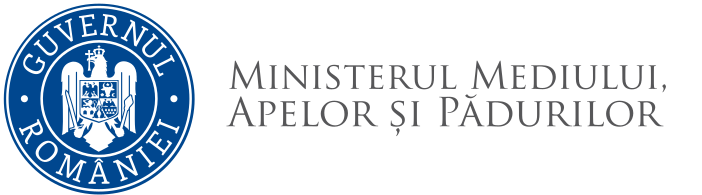 REZULTATULprobei suplimentare de testare a competențelor lingvistice de comunicare în limba engleză – nivel mediu la concursul de recrutare organizat pentru ocuparea funcției publice de execuție vacantă de consilier, clasa I, gradul profesional superior la Serviciul Strategii și Raportare în Domeniul Climei din cadrul Direcției Generale Evaluare Impact, Controlul Poluării și Schimbări Climatice              Având în vedere prevederile procedurii de organizare și desfășurare a probei suplimentare de testare a competențelor lingvistice de comunicare în limba engleză în cadrul concursurilor organizate de către minister, expertul nominalizat prin ordinul ministrului mediului, apelor și pădurilor  nr. 2204/2022 comunică următorul rezultat al probei suplimentare:Candidații declarați admis vor susține proba scrisă în data de 20.09.2022, ora 10.00 la sediul Ministerului Mediului, Apelor și Pădurilor din Bld. Libertății nr.12.Afișat astăzi, 19.09.2022 la ora 13:30 la sediul Ministerului Mediului, Apelor și Pădurilor din  Bld. Libertății nr.12.Secretar,Nr.crt.Nr. dosarFuncțiapentru care candideazăNivel pentru care s-au testat abilitățile și competențele specifice în cadrul probei suplimentareRezultatul probei suplimentare1.DGRUJRP/72082/02.09.2022Consilier, clasa I, grad profesional superiorNivel mediuADMIS2.DGRUJRP/72122/06.09.2022Consilier, clasa I, grad profesional superiorNivel mediuADMIS